Publicado en Barcelona el 13/06/2017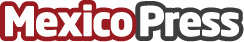 Comunicae, 5 años y 500,000 titularesLa startup, nacida en Barcelona, celebra su quinto aniversario habiendo consolidado su modelo anglosajón de gestión de contenido empresarial en territorio nacional y afianzando su crecimiento tanto en España como en LatinoaméricaDatos de contacto:Meritxell GarralónNota de prensa publicada en: https://www.mexicopress.com.mx/comunicae-5-anos-y-500000-titulares Categorías: Internacional Finanzas Comunicación Marketing Emprendedores E-Commerce Recursos humanos http://www.mexicopress.com.mx